ALL HALLOWS RC HIGH SCHOOL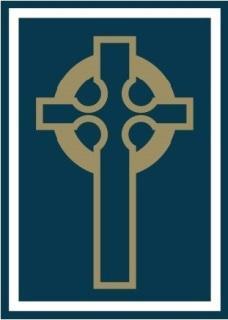 Art and Design Curriculum OverviewSeptember 2022HOD: Janine Evans-Berry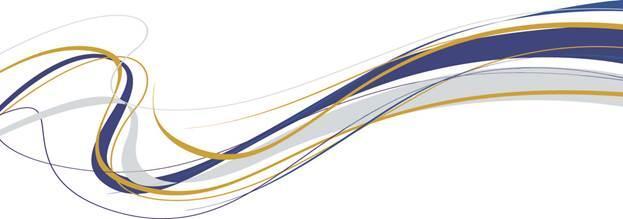 Art and Design Curriculum IntentArt and design is a practical and valuable subject. It enables children and young people to actively contribute to the creativity, culture, wealth and well-being of themselves, their community and their nation. It teaches how to take risks and so become more resourceful, innovative, enterprising and capable. Working in the arts helps learners to develop creative problem-solving skills. Art instruction helps children with the development of motor skills, language skills, social skills, decision-making, risk-taking, and inventiveness.KS3: Our curriculum design seeks to enable students to become confident and inquisitive creative thinkers and makers. They will develop their visual literacy and abilities to interpret the sights, symbols and structures of the world they live in. Students will develop critical thinking, designing and creating skills. They will work in contexts that provide opportunities to design and communicate meaning, message, expression and emotion through visual imagery and crafts to represent a wide range of experiences and contexts that they may live in and art forms through history.KS4: At Key Stage 4 the pupils will build on their knowledge and skills formed at KS3, then apply these skills to develop ideas, experiment with art media whilst refining ideas, record ideas through both visual interpretation and the written word and then develop personal responses to a context or theme. Autumn 1Autumn 2Spring 1Spring 2Summer 1Summer 2Year 7Focus on formal elementsColour Theory: Tint, Tone, Hue, Shade.Drawing development/techniques: Line, shape, form, colour.Observational drawing and Composition: 3 Dimensional drawing. 3 Dimensional structure.Pattern and compositionPainting Artists and craft people will be investigated throughout the years 7 to 9  to explore the history and diverse nature of careers in art and design.Colour:Explore the formal elements of art and develop an understanding of Colour.Colour theory tint, tone, hue and shade will be investigated.Birds:Exploration of drawing techniques and shape recognition.Formal elements of shape, line, form and colour will be used. With historical links to contemporary and historical artists.Food:Observational drawing: Explore 3D Line, shape and form.Develop observational drawing and compositions through colour, texture and tone.Food:Explore composition. Relief sculpture linked to investigations. Mixed media work.Pattern:Pupils will explore the work of textile artists from different cultures and history.Investigate  pattern, texture, colour, line. Painting:Explore elements  linked to pattern and woven techniques. Painted and  digital pattern.Year 8 Mixed media:CeramicsArt and ArchitectureCollagraph printingPersonal ideas and imagination.Personal ideas and imagination.Developing prior learning of formal elements from year 7. Natural form:Investigations using a variety of research from both secondary and first hand observations. Looking at Line, tone, Texture, Shape, form, and pattern.Develop understanding of ceramic techniques and processes.Explore elements of line, texture, experimentation with drawing materials.Look at the linked theme, symmetry, pattern within buildings and design.Moving into creating a collagraph print.Research:Architecture and architectural styles through history.Pupils will explore the work of Surrealism and Dada Investigate form, pattern, texture, colour, line, space to create original work.Develop a series of outcomes linked to investigations.Year 9Portraits/CubismCollage, drawing.Recording: CellsCeramicsDeveloping Explore the rules of portraiture.  Exploring line tone and texture.Cubist/self portraits.Exploring line, tone colour, pattern  and texture.Exploration of the structure of cells that will focus on the formal elements and mixed media work and create a series of design ideas.Develop the processes inspired by the theme and artists research on the cellular theme.GCSE Art and Design 2022-23GCSE Art and Design 2022-23GCSE Art and Design 2022-23GCSE Art and Design 2022-23GCSE Art and Design 2022-23GCSE Art and Design 2022-23GCSE Art and Design 2022-23Autumn 1Autumn 2Spring 1Spring 2Summer 1Summer 2Year 10 2022Development of ideas and artists research.Analyse and explore mediaRecord and present ideasExplore media and techniquesRefine workFurther refinement of idea.https://www.tate.org.uk/art/student-resource/exam-help/letters-and-wordsWord and artDevelop ideas, investigations and research artists inspired by words (political, ethical, moral, personal experiences ETC)Word and art  (mixed media)Evaluate, refine ideas and developments  through personalised investigations and research inspired the style of artists investigated.Words and artObservations and studies that incorporate photographs to inform personal development of ideas.Exploring media and techniques to record ideas in diverse ways.Refine workRefine  ideas and developments to create a series of individual responses to their investigations.Choose 2 of the projects that have been developed and refine and develop these further as extended projects.Year 112023Refine and developRefine and developExamExamYear 11 will  complete their GCSE Art and Design work.Year 11 will  complete their GCSE Art and Design work.Developments and refinements of ideas and projects undertaken through year 10Make responses to individual targets to enhance component 1 of their GSCE art and design course.Choose a starting point from the exam paper and begin to develop ideas, research and refinements in response.Complete refinements and ideas developments and sit the 10 hour element of their exam.Year 11 will  complete their GCSE Art and Design work.Year 11 will  complete their GCSE Art and Design work.GCSE Art and Design 2023-24 GCSE Art and Design 2023-24 GCSE Art and Design 2023-24 GCSE Art and Design 2023-24 GCSE Art and Design 2023-24 GCSE Art and Design 2023-24 GCSE Art and Design 2023-24 Year 10Autumn 1Autumn 2Spring 1Spring 2Summer 1Summer 22023Explore media and techniques.Development of ideas and artists research.Analyse and explore mediaRecord and present ideasDevelopment of ideas and artists research.Choose 1 of 3 possible themes that will be provided by your teacher.Analyse and explore mediaRefine workRecord and present ideas.Further refinement of ideas.Issues:Exploring media and techniques to record ideas in diverse ways.Develop ideas, investigations and research artists inspired by pupils chosen issue/s and personal experiences etc)Issues  (mixed media)Evaluate, refine ideas and developments  through personalised investigations and research inspired the style of the artists investigated.Observations and studies that incorporate photographs to inform personal development of ideas.Develop ideas linked to your chosen theme with investigations and research into artists and ideas relating to the project. Refine workRefine  ideas and developments to create a series of individual responses to their investigations.Evaluate, refine ideas and developments  through personalised investigations and research inspired by the style of artists investigated.Refine and develop Final responses Year 11Refine and developRefine and developExamExam2024Developments and refinements of ideas and projects undertaken through year 10Make responses to individual targets to enhance component 1 of their GSCE art and design course.Choose a starting point from the exam paper and begin to develop ideas, research and refinements in response.Complete refinements and ideas developments and sit the 10 hour element of their exam.Year 11 will  complete their GCSE Art and Design work.Year 11 will  complete their GCSE Art and Design work.GCSE PhotographyGCSE PhotographyGCSE PhotographyGCSE PhotographyGCSE PhotographyGCSE PhotographyGCSE PhotographyYear 9Autumn 1Autumn 2Spring 1Spring 2Summer 1Summer 22021Develop: Explore the work of  photographers that have been inspired and influenced by the world around them through the exploration linked to their home, angles around them and abstractions. Record: Photography project to be completed on google classroom and in sketchbooks that develop ideas and effectively respond to their observations linked to Photographers, artists and designers.Refine and present: Exploration of different editing techniques using a wide variety of tasks and experiments.Composition: Still life Develop photography skills using a DSLR camera.Refine and present: Exploration of different editing techniques using a wide variety of tasks and experiments.Exploration of editing on PhotopeaYear 102022Portrait photography Develop: Explore the work of  portrait photographers.Record: Photography project to be completed on google classroom and in sketchbooks that develop ideas and effectively respond to their observations linked to Photographers, artists and designers.Storyboards. Planning a stop frame animation.Stop frame animation on chromebooks.Stop frame animation on chromebooks. Using own photos.Present personal meaningful responses that realise intentions.Year 112023Refine and developRefine and developExamExamDevelopments and refinements of ideas and projects undertaken through year 10Make responses to individual targets to enhance component 1 of their GSCE art and design course.Choose a starting point from the exam paper and begin to develop ideas, research and refinements in response.Complete refinements and ideas developments and sit the 10 hour element of their exam.Year 11 will  complete their GCSE Art and Design work.Year 11 will  complete their GCSE Art and Design work.